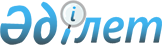 Об установлении предельных цен реализации на подлежащие субсидированию элитные семена и саженцы на 2012 годПриказ Министра сельского хозяйства Республики Казахстан от 18 апреля 2012 года № 4-2/181. Зарегистрирован в Министерстве юстиции Республики Казахстан 18 мая 2012 года № 7667

      В соответствии с подпунктом 17) пункта 1 статьи 6 Закона Республики Казахстан от 8 февраля 2003 года «О семеноводстве» ПРИКАЗЫВАЮ:



      1. Установить предельные цены реализации на подлежащие субсидированию элитные семена и саженцы на 2012 год согласно приложению к настоящему приказу.



      2. Департаменту земледелия обеспечить государственную регистрацию настоящего приказа в Министерстве юстиции Республики Казахстан и официальное опубликование в установленном законодательством порядке.



      3. Настоящий приказ вводится в действие со дня его первого официального опубликования.      Министр                                    А. Мамытбеков

Приложение                         

к приказу Министра сельского              

хозяйства Республики Казахстан             

от 18 апреля 2012 года № 4-2/181             

Предельные цены реализации на подлежащие субсидированию

элитные семена и саженцы на 2012 год
					© 2012. РГП на ПХВ «Институт законодательства и правовой информации Республики Казахстан» Министерства юстиции Республики Казахстан
				Наименование

сельскохозяйственных растенийПредельная цена

реализации одной

тонны (штуки) субсидируемых

элитных семян и саженцев, тенгеКукуруза:

позднеспелые, среднепоздние и среднеспелые гибриды

первого поколения, гибридные популяции первой

репродукции249 736,0раннеспелые гибриды первого поколения, гибридные

популяции первой репродукции235 254,0Рис78 011,0Подсолнечник:

элитные семена374 573,0гибриды первого поколения332 573,0Сахарная свекла3 162 450,0Хлопок, включая первую репродукцию105 000,0Саженцы плодовых культур320,0Саженцы винограда250,0